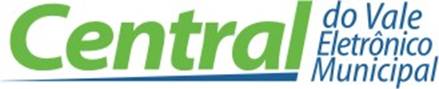 Autorização para desbloqueio de cartãoEu,______________________________________responsável pela empresa___________________________CNPJ:_____________/______-____ , autorizo ________________________________________  portador do RG:_______________ a realizar o desbloqueio do cartão descrito abaixo:Número do cartão:______________________________________________Assinatura e carimbo do responsável.Por ser verdade firmo o presente: ___/___/___Autorização valida por____dias.